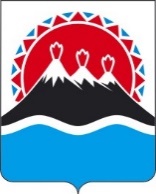 Закон Камчатского краяО внесении изменений в статьи 6 и 21 Закона Камчатского края "Об организации проведения капитального ремонта общего имущества в многоквартирных домах в Камчатском крае" Принят Законодательным Собранием Камчатского края" ___" ___________ 2024 годаСтатья 1Внести в Закон Камчатского края от 02.12.2013 № 359 "Об организации проведения капитального ремонта общего имущества в многоквартирных домах в Камчатском крае" (с изменениями от 12.02.2014 № 394, от 01.04.2014 № 413, от 30.05.2014 № 460, от 01.07.2014 № 471, от 06.11.2014 № 545, от 30.03.2015 № 603, от 30.07.2015 № 661, от 28.12.2015 № 738, от 06.06.2016 № 811, от 07.12.2016 № 40, от 24.04.2017 № 83, от 04.12.2017 № 169, от 12.03.2018 № 203, от 21.06.2018 № 231, от 24.12.2018 № 298, от 27.02.2019 № 311, от 27.02.2019 № 312, от 02.07.2019 № 349, от 04.03.2020 № 429, от 28.04.2020 № 451, от 04.06.2020 № 466, от 14.09.2021 № 662, от 02.02.2022 № 41, от 05.10.2023 № 262) следующие изменения:1) в статье 6:а) в части 1 слова "случая, установленного частью 11" заменить словами "случаев, установленных частями 11 и 12";б) дополнить частью 12 следующего содержания:"12. Обязанность по уплате взносов на капитальный ремонт у собственников помещений, расположенных в части многоквартирного дома, которая введена в эксплуатацию после утверждения региональной программы капитального ремонта и сведения о которой отражены в этой  программе при внесении в нее изменений, связанных с изменением параметров данного многоквартирного дома, возникает по истечении трех лет с даты внесения в региональную программу капитального ремонта указанных в настоящей части изменений.";2) в части 1 статьи 21 слова "частями 1 и 11" заменить словами "частями 1-12".Статья 2Настоящий Закон вступает в силу после дня его официального опубликования. Губернатор Камчатского края 					       В.В. СолодовПояснительная запискак проекту закона Камчатского края "О внесении изменений в статьи 6 и 21 Закона Камчатского края "Об организации проведения капитального ремонта общего имущества в многоквартирных домах в Камчатском крае"Настоящий законопроект разработан в целях приведения отдельных положений Закона Камчатского края от 02.12.2013 № 359 "Об организации проведения капитального ремонта общего имущества в многоквартирных домах в Камчатском крае" в соответствие с Жилищным кодексом Российской Федерации с учетом внесенных в него изменений Федеральным законом от 19.12.2023 № 601-ФЗ "О внесении изменений в Жилищный кодекс Российской Федерации", подготовленным в целях реализации Постановления Конституционного Суда Российской Федерации от 12.07.2022 № 30-П "По делу о проверке конституционности части 51 статьи 170 Жилищного кодекса Российской Федерации и статьи 71 Закона Смоленской области "О регулировании отдельных вопросов в сфере обеспечения своевременного проведения капитального ремонта общего имущества в многоквартирных домах, расположенных на территории Смоленской области" в связи с жалобой гражданина М.А. Стрельцова".Финансово-экономическое обоснованиек проекту закона Камчатского края "О внесении изменений в статьи 6 и 21 Закона Камчатского края "Об организации проведения капитального ремонта общего имущества в многоквартирных домах в Камчатском крае"В связи с принятием закона Камчатского края "О внесении изменений в статьи 6 и 21 Закона Камчатского края "Об организации проведения капитального ремонта общего имущества в многоквартирных домах в Камчатском крае" дополнительного финансирования из краевого бюджета не потребуется.Переченьзаконов и иных нормативных правовых актов Камчатского края, подлежащих разработке и принятию в целях реализации закона Камчатского края "О внесении изменений в статьи 6 и 21 Закона Камчатского края "Об организации проведения капитального ремонта общего имущества в многоквартирных домах в Камчатском крае", признанию утратившими силу, приостановлению, изменениюПринятие закона Камчатского края "О внесении изменений в статьи 6 и 21 Закона Камчатского края "Об организации проведения капитального ремонта общего имущества в многоквартирных домах в Камчатском крае" не потребует разработки и принятия, признания утратившими силу, внесения изменений в законы и иные нормативные правовые акты Камчатского края.